竞争性磋商文件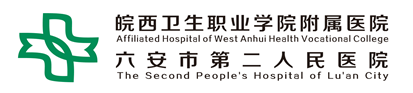 （货物类）项目名称：皖西卫生职业学院附属医院零星标识标牌采购项目（二次）项目编号：LARX-20240309-2采 购 人：皖西卫生职业学院附属医院采购代理机构：六安市瑞新项目管理有限公司采购时间：2024年4月 目  录竞争性磋商采购公告	3一、供应商须知	6（一）须知前附表	6（二）供应商资格	9（三）供应商必须提交的响应文件内容	9（四）响应文件的提交	9（五）磋商程序	9（六）评审及异常情况处理	10（七）报价响应及答疑	10（八）合同的签订	11（九）澄清及变更	12（十）验收	12（十一）质疑	13二、采购合同	14三、采购需求	25四、评分标准	27五、响应文件格式	34附件一 报价单	36附件二 供应商基本信息	37附件三 磋商授权书	37附件四 磋商响应函	38附件五 无重大违法记录声明函、无不良信用记录承诺函	39附件六 响应情况表	40附件七 相关服务承诺函	41附件八 磋商文件要求和供应商认为需要提供的其它说明和资料	42皖西卫生职业学院附属医院零星标识标牌采购项目（二次）竞争性磋商采购公告项目概况：皖西卫生职业学院附属医院零星标识标牌采购项目（二次）（LARX-20240309-2）的潜在供应商应在皖西卫生职业学院附属医院官网（http://www.laey.net/cn/list_2969.aspx）获取采购文件，并于  2024 年 5 月6日 15点 00 分（北京时间）前提交响应文件。一、项目基本情况1、项目编号：LARX-20240309-22、项目名称：皖西卫生职业学院附属医院零星标识标牌采购项目（二次）3、项目类型：货物类4、采购方式：竞争性磋商 5、预算金额： 29 万元6、最高限价： 29万元。7、采购需求：具体采购需求详见磋商文件。8、合同履行期限：1年。9、是否接受联合体：本项目不接受联合体。10、本项目共分两个包。供应商可投其中1个包，也可兼投兼中，按包号先后顺序开评标。二、申请人的资格要求1、满足《中华人民共和国政府采购法》第二十二条规定；2、落实政府采购政策需满足的资格要求：无3、本项目的特定资格要求：无三、获取采购文件1、皖西卫生职业学院附属医院零星标识标牌采购项目（二次）的潜在投标人应在皖西卫生职业学院附属医院官网（http://www.laey.net/cn/list_2969.aspx）查看磋商公告并获取磋商文件，于2024年5月6日15点00 分（北京时间）前递交响应文件。2、磋商文件每套售价：0元/份。四、响应文件提交1、响应文件递交截止时间：2024年5月6日15点00分（北京时间）2、响应文件递交方式：现场递交。3、响应文件递交地址：皖西卫生职业学院附属医院原行政办公楼（一号楼正后方）三楼会议室；联系人：陈老师，0564-3300160。4、注意事项：如未按要求提交响应文件或谈判时间截止后递交的文件均不予接收。造成不予接收的情况由投标供应商自行负责，采购人及采购代理机构不予承担责任。五、响应文件开启1、时间： 2024 年 5 月6日 15 点 00 分（北京时间）2、地点：皖西卫生职业学院附属医院原行政办公楼（一号楼正后方）开评标室六、公告期限自本公告发布之日起3个工作日。七、其他事宜磋商结束后，磋商小组将现场告知并要求所有符合条件的供应商在规定的时间内进行最后的报价。在接到二轮报价通知后，供应商必须在规定的时间内（原则上不超过15分钟）将自己在磋商中作出的澄清、变动以及最终的报价，经法定代表人或授权委托人签字盖章后，以纸质形式提交，采购代理机构现场向磋商小组、采购人及监督部门公布。八、凡对本次采购提出询问，请按以下方式联系。1、采购人信息名    称：皖西卫生职业学院附属医院地    址：安徽省六安市磨子谭路73号联系方式：陈老师  0564-33001602、采购代理机构信息名 称：六安市瑞新项目管理有限公司地　址：六安市皖西路健康苑小区10幢203商铺联系方式：189564466793、项目联系方式项目联系人：李工电　   话：18956446679皖西卫生职业学院附属医院六安市瑞新项目管理有限公司2024年4月26日一、供应商须知（一）须知前附表（二）供应商资格见本项目采购公告（三）供应商必须提交的响应文件内容1、报价单；2、供应商基本信息；3、磋商授权书；4、磋商响应函；5、无重大违法记录声明函、无不良信用记录承诺函；6、响应情况表；7、相关服务承诺函；8、磋商文件要求和供应商认为需要提供的其它说明和资料。 （四）响应文件的提交1、响应文件的密封和标记	1.1响应文件应装订成册并封装，并在密封袋上标注项目名称、项目编号、包别、供应商名称、密封口处须有法定代表人或授权委托人签字（或加盖印章）。1.2如果未按规定封装或加写标记，代理单位将不承担响应文件错放或提前开封的责任，且响应文件给予退回。2、响应文件的提交2.1供应商应在响应文件提交截止时间之前，截止开标时间止不接收任何响应文件。2.2供应商应当在磋商文件要求提交响应文件的截止时间前，将响应文件密封并现场递交至磋商地点。（五）磋商程序1、磋商人员是按规定组成的三人或三人以上的磋商小组。2、在掌握了供应商的基本情况后，磋商小组将与供应商分别进行磋商。3、磋商是分别单独进行的。供应商不得与其他参与磋商的供应商相互串通；磋商小组也不得将与某一供应商的磋商情况向其他供应商及其关系人透露。4、磋商采用一轮磋商、两轮报价的方式进行。但最终采取多少轮磋商，由磋商小组视情况而定。5、磋商结束后，磋商小组将现场告知并要求所有符合条件的供应商在规定的时间内进行最后的报价。在接到二轮报价通知后，供应商必须在规定的时间内（原则上不超过15分钟）将自己在磋商中作出的澄清、变动以及最终的报价，经法定代表人或授权委托人签字盖章后，以纸质形式提交，采购代理机构现场向谈判小组、采购人及监督人员公布。（六）评审及异常情况处理1、磋商小组将遵循公平、公正的原则，对供应商最终提交的确认价进行综合评审，根据得分由高到低顺序推荐不少于3名成交候选供应商。2、磋商时出现以下情况之一的，将予以废标：（1）符合专业条件的供应商或者对采购文件作实质性响应的供应商不足三家的；（2）供应商的报价均超过了采购预算，经过多轮磋商仍不能降到预算内、且采购人不能支付的；（3）经过磋商，供应商所提供的服务仍无法满足磋商文件实质性要求、影响工作的；（4）出现影响采购公正的违法、违规行为的；（5）因重大变故，采购任务取消的。（6）若废标条款符合第一款情形，且实质性响应供应商满足两家，经现场磋商小组认定具有竞争性的可以继续进行。3、重新组织磋商，采购单位将通过皖西卫生职业学院附属医院官网进行公告。（七）报价响应及答疑1、响应报价应含有所服务内容等环节所发生的一切费用。响应报价为供应商在响应文件中提出的各项支付金额的总和。2、供应商应自行对现场和周围环境进行勘察，以获取编制响应文件和签署合同所需的资料。勘察现场所发生的费用由供应商自己承担。采购人向供应商提供的有关服务现场的资料和数据，是采购人现有的能使供应商利用的资料。采购人对供应商由此而做出的推论、理解和结论概不负责。供应商因自身原因未到现场实地踏勘的，成交后签订合同时和履约过程中，不得以不完全了解现场情况为由，提出任何形式的增加合同外造价或索赔的要求。3、供应商如果对谈判文件的其他任何内容有相关疑问，可以通过书面形式向采购人或代理机构提出（疑问文件须加盖单位公章）。4、供应商应确保其所提供的响应资料的真实性、有效性及合法性，否则，由此引起的任何责任由其自行承担。（八）合同的签订1、采购人应尽量缩短采购合同签订时间，不得晚于中标（成交）通知书发放之日起 30个工作日。无正当理由不得拒绝或者拖延签订合同，因供应商自身原因导致无法及时签订的除外。采购文件、成交供应商的响应文件及澄清文件等，均作为合同的附件。2、采购单位在签订合同时，可以在不改变合同其他条款的前提下变更采购数量，但变更的金额不得超过成交总价的10%。3、成交供应商因不可抗力或者自身原因不能在规定的时间内与采购人签订采购合同，采购人可以与排在成交供应商后第一位的候选供应商签订采购合同，以此类推或重新组织采购。4、因政策变化等原因不能签订合同，造成企业合法利益受损的情形，采购人可以与供应商充分协商，给予合理补偿。5、在签订合同时，供应商书面明确表示无需预付款或者主动要求降低预付款比例的，采购人可不适用前述（即付款方式）规定。6、采购文件和合同中没有约定预付款的，经供应商申请，采购人可以支付预付款。7、采购人可根据项目特点、供应商诚信等因素，要求供应商提交银行、保险公司、担保公司等金融机构出具的预付款保函或其他担保措施。8、政府采购预付款（若有）应在合同、担保措施生效以及具备实施条件后15 个工作日内支付。9、延迟支付中小企业款项的，供应商可要求采购人按照合同约定支付逾期利息，合同没有约定的，按照同期人民银行 LPR支付逾期利息。10、成交供应商无正当理由不与采购人订立合同的处罚依据：（1）《中华人民共和国政府采购法实施条例》第七十二条 供应商有下列情形之一的，依照政府采购法第七十七条第一款的规定追究法律责任：……（二）中标或者成交后无正当理由拒不与采购人签订政府采购合同；……（2）《中华人民共和国政府采购法》第七十七条 供应商有下列情形之一的，处以采购金额千分之五以上千分之十以下的罚款，列入不良行为记录名单，在一至三年内禁止参加政府采购活动，有违法所得的，并处没收违法所得，情节严重的，由工商行政管理机关吊销营业执照；构成犯罪的，依法追究刑事责任：……（3）《政府采购非招标采购方式管理办法》（财政部令第74号）第五十四条 成交供应商有下列情形之一的，责令限期整改，情节严重的，列入不良行为记录名单，在1至3年内禁止参加政府采购活动，并予以通报：……（二）成交后无正当理由不与采购人签订合同的；……（九）澄清及变更磋商文件如有澄清及变更，将以网上公告形式发布，请供应商及时关注。（十）验收与支付1、采购人应当在项目完成且收到供应商验收申请后 10 个工作日内组织开展履约验收。2、采购人验收时，应成立三人以上（由合同双方、资产管理人、技术人员、纪检等相关人员组成）验收小组，明确责任，严格依照采购文件、成交通知书、政府采购合同及相关验收规范进行核对、验收，形成验收结论，并出具书面验收报告。3、涉及安全、消防、环保等其他需要由质检或行业主管部门进行验收的项目，必须邀请相关部门或相关专家参与验收。4、对于符合支付条件的项目，应在收到发票后30个工作日内将资金支付到合同约定的供应商账户，不得以进行审计作为支付供应商款项的条件。采购人不得以机构变动、人员更替、政策调整、履行内部付款流程等为由延迟付款。（十一）质疑1、质疑人认为磋商结果使自己的权益受到损害的，可以向采购人及采购代理机构提出质疑。质疑实行实名制，应当有具体的事项及根据，不得进行虚假、恶意质疑，扰乱公共资源交易活动的正常工作秩序。2、质疑应在规定时限内提出： 对政府采购中标结果的质疑，应在中标结果公布之日起七个工作日内提出。3、质疑应以书面形式实名提出，书面质疑材料应当包括以下内容：3.1质疑人的名称、地址、有效联系方式；3.2项目名称、项目编号、包别号（如有）；3.3被质疑人名称；3.4具体的质疑事项、基本事实及必要的证明材料；3.5明确的请求及主张；3.6提起质疑的日期。质疑人为法人或者其他组织的，应当由法定代表人或其委托代理人（需有委托授权书）签字并加盖公章。质疑人需要修改、补充质疑材料的，应当在质疑期内提交修改或补充材料。4、有下列情形之一的，不予受理：4.1提起质疑的主体不是参与该政府采购项目活动的供应商；4.2提起质疑的时间超过规定时限的；4.3质疑材料不完整的；4.4质疑事项含有主观猜测等内容且未提供有效线索、难以查证的；4.5对其他投标供应商的投标文件详细内容质疑，无法提供合法来源渠道的；4.6质疑事项已进入投诉处理、行政复议或行政诉讼程序的。5、经审查符合质疑条件的，自收到质疑之日起即为受理。采购人及采购代理机构将在质疑受理后7个工作日内作出答复或相关处理决定，并以书面形式通知质疑人，答复的内容不得涉及商业秘密。6、质疑人在答复期满前撤回质疑的，应由法定代表人或授权代表人签字确认，即终止质疑处理程序。质疑人不得以同一理由再次提出质疑。质疑人对质疑答复不满意或采购人及采购代理机构未在规定时间内做出答复的，可以在规定期限内向六安市公共资源交易监督管理局提起投诉。质疑人应在答复期满后十五个工作日内提起投诉。7、质疑人有下列情形之一的，属于虚假、恶意质疑，将报六安市公共资源交易监督管理局予以处理。7.1一年内三次以上质疑均查无实据的；7.2捏造事实恶意诬陷他人、有意提供虚假质疑材料的或者通过非法手段获取材料的。二、采购合同六安市政府采购合同参考范本(货物类)第一部分 合同书项目名称：                      项目编号：                                          甲方(采购人)：                                   乙方(成交供应商)：                               签订地：                                      签订日期：                年       月       日              (以下简称： 甲方) 通过             组织的        方式采购活动， 经          评定，  (成交供应商名称) (以下简称： 乙方) 为本项目成交供应商，现按照采购文件确定的事项签订本合同。根据《中华人民共和国民法典》、《中华人民共和国政府采购法》等相关法 律法规之规定，按照平等、自愿、公平和诚实信用的原则，经甲方和乙方协商一 致，约定以下合同条款，以兹共同遵守、全面履行。1.1 合同组成部分下列文件为本合同的组成部分，并构成一个整体，需综合解释、相互补充。 如果下列文件内容出现不一致的情形，那么在保证按照采购文件确定的事项前提 下，组成本合同的多个文件的优先适用顺序如下：1.1.1 本合同及其补充合同、变更协议；1.1.2 成交通知书；1.1.3 响应文件(含澄清或者说明文件)；1.1.4 采购文件(含澄清或者修改文件)；1.1.5 其他相关采购文件。1.2 货物1.3 价款本合同总价为：￥           元 (大写：人民币                 元) 。分项价格：1.4 付款方式和发票开具方式1.4.1 付款方式：                                                 ；1.4.2 发票开具方式：                                             。1.5 货物交付期限、地点和方式1.5.1 交付期限：                                                 ；1.5.2 交付地点：                                                 ；1.5.3 交付方式：                                                 。1.6 违约责任1.6.1 除不可抗力外，如果乙方没有按照本合同约定的期限、地点和方式交 付货物， 那么甲方可要求乙方支付违约金，违约金按每迟延交付货物一日的应交 付而未交付货物价格的    %计算，最高限额为本合同总价的     %；迟延交付 货物的违约金计算数额达到前述最高限额之日起，甲方有权在要求乙方支付违约 金的同时，书面通知乙方解除本合同；1.6.2 除不可抗力外，如果甲方没有按照本合同约定的付款方式付款，那么 乙方可要求甲方支付违约金，违约金按每迟延付款一日的应付而未付款的    % 计算，最高限额为本合同总价的     %；迟延付款的违约金计算数额达到前述最 高限额之日起，乙方有权在要求甲方支付违约金的同时，书面通知甲方解除本合 同；1.6.3 除不可抗力外，任何一方未能履行本合同约定的其他主要义务，经催  告后在合理期限内仍未履行的，或者任何一方有其他违约行为致使不能实现合同  目的的，或者任何一方有腐败行为(即：提供或给予或接受或索取任何财物或其  他好处或者采取其他不正当手段影响对方当事人在合同签订、履行过程中的行为) 或者欺诈行为(即：以谎报事实或者隐瞒真相的方法来影响对方当事人在合同签  订、履行过程中的行为)的，对方当事人可以书面通知违约方解除本合同；1.6.4 任何一方按照前述约定要求违约方支付违约金的同时，仍有权要求违 约方继续履行合同、采取补救措施，并有权按照己方实际损失情况要求违约方赔 偿损失；任何一方按照前述约定要求解除本合同的同时，仍有权要求违约方支付 违约金和按照己方实际损失情况要求违约方赔偿损失；且守约方行使的任何权利 救济方式均不视为其放弃了其他法定或者约定的权利救济方式；1.6.5 除前述约定外，除不可抗力外，任何一方未能履行本合同约定的义务，对方当事人均有权要求继续履行、采取补救措施或者赔偿损失等，且对方当事人 行使的任何权利救济方式均不视为其放弃了其他法定或者约定的权利救济方式；1.6.6 如果出现政府采购监督管理部门在处理投诉事项期间，书面通知甲方 暂停采购活动的情形，或者询问或质疑事项可能影响成交结果的，导致甲方中止 履行合同的情形，均不视为甲方违约。1.7 合同争议的解决本合同履行过程中发生的任何争议，双方当事人均可通过和解或者调解解决； 不愿和解、调解或者和解、调解不成的，可以选择下列第    种方式解决：1.7.1 将争议提交              仲裁委员会依申请仲裁时其现行有效的仲 裁规则裁决；1.7.2 向                        人民法院起诉。1.8 合同生效本合同自双方当事人盖章时生效。甲    方：      (单位盖章)      法定代表人或授权代表(签字)：时间：       年    月    日乙方：      (单位盖章)       法定代表人                 或授权代表(签字)：时间：       年    月    日第二部分 合同一般条款2.1 定义本合同中的下列词语应按以下内容进行解释：2.1.1“合同”系指采购人和成交供应商签订的载明双方当事人所达成的协 议，并包括所有的附件、附录和构成合同的其他文件。2.1.2“合同价”系指根据合同约定，成交供应商在完全履行合同义务后， 采购人应支付给成交供应商的价格。2.1.3“货物”系指成交供应商根据合同约定应向采购人交付的一切各种形 态和种类的物品，包括原材料、燃料、设备、 机械、仪表、备件、计算机软件、 产品等，并包括工具、手册等其他相关资料。2.1.4“甲方”系指与成交供应商签署合同的采购人；采购人委托采购代理 机构代表其与乙方签订合同的，采购人的授权委托书作为合同附件。2.1.5“乙方”系指根据合同约定交付货物的成交供应商；两个以上的自然 人、法人或者其他组织组成一个联合体， 以一个供应商的身份共同参加政府采购 的，联合体各方均应为乙方或者与乙方相同地位的合同当事人， 并就合同约定的 事项对甲方承担连带责任。2.1.6“现场”系指合同约定货物将要运至或者安装的地点。2.2 技术规范货物所应遵守的技术规范应与采购文件规定的技术规范和技术规范附件(如 果有的话)及其技术规范偏差表(如果被甲方接受的话)相一致；如果采购文件中 没有技术规范的相应说明，那么应以国家有关部门最新颁布的相应标准和规范为 准。2.3 知识产权2.3.1 乙方应保证甲方在使用该货物或其任何一部分时不受任何第三方提出 的侵犯其著作权、商标权、专利权等知识产权方面的起诉；如果任何第三方提出 侵权指控，那么乙方须与该第三方交涉并承担由此发生的一切责任、费用和赔偿；2.3.2 具有知识产权的计算机软件等货物的知识产权归属， 详见合同专用条 款。2.4 包装和装运2.4.1 除合同专用条款另有约定外,乙方交付的全部货物,均应采用本行业通 用的方式进行包装，没有通用方式的，应当采取足以保护货物的包装方式， 且该 包装应符合国家有关包装的法律、法规的规定。如有必要，包装应适用于远距离 运输、防潮、防震、防锈和防粗暴装卸，确保货物安全无损地运抵现场。由于包 装不善所引起的货物锈蚀、损坏和损失等一切风险均由乙方承担。2.4.2 装运货物的要求和通知，详见合同专用条款。 2.5 履约检查和问题反馈2.5.1 甲方有权在其认为必要时，对乙方是否能够按照合同约定交付货物进行履约检查， 以确保乙方所交付的货物能够依约满足甲方项目需求，但不得因履 约检查妨碍乙方的正常工作，乙方应予积极配合；2.5.2 合同履行期间，甲方有权将履行过程中出现的问题反馈给乙方，双方 当事人应以书面形式约定需要完善和改进的内容。2.6 结算方式和付款条件详见合同专用条款。2.7 技术资料和保密义务2.7.1 乙方有权依据合同约定和项目需要，向甲方了解有关情况，调阅有关 资料等，甲方应予积极配合；2.7.2 乙方有义务妥善保管和保护由甲方提供的前款信息和资料等；2.7.3 除非依照法律规定或者对方当事人的书面同意，任何一方均应保证不 向任何第三方提供或披露有关合同的或者履行合同过程中知悉的对方当事人任 何未公开的信息和资料，包括但不限于技术情报、技术资料、商业秘密和商业信 息等，并采取一切合理和必要措施和方式防止任何第三方接触到对方当事人的上 述保密信息和资料。2.8 质量保证2.8.1 乙方应建立和完善履行合同的内部质量保证体系，并提供相关内部规 章制度给甲方，以便甲方进行监督检查；2.8.2 乙方应保证履行合同的人员数量和素质、软件和硬件设备的配置、场 地、环境和设施等满足全面履行合同的要求，并应接受甲方的监督检查。2.9 货物的风险负担货物或者在途货物或者交付给第一承运人后的货物毁损、灭失的风险负担详 见合同专用条款。2.10 延迟交货在合同履行过程中， 如果乙方遇到不能按时交付货物的情况，应及时以书面 形式将不能按时交付货物的理由、预期延误时间通知甲方；甲方收到乙方通知后， 认为其理由正当的，可以书面形式酌情同意乙方可以延长交货的具体时间。2.11 合同变更2.11.1 双方当事人协商一致， 可以签订书面补充合同的形式变更合同，但不 得违背采购文件确定的事项；2.11.2 合同继续履行将损害国家利益和社会公共利益的，双方当事人应当以 书面形式变更合同。有过错的一方应当承担赔偿责任， 双方当事人都有过错的， 各自承担相应的责任。2.12 合同转让和分包合同的权利义务依法不得转让，但经甲方同意，乙方可以依法采取分包方式 履行合同，即：依法可以将合同项下的部分非主体、非关键性工作分包给他人完 成，接受分包的人应当具备相应的资格条件，并不得再次分包，且乙方应就分包 项目向甲方负责，并与分包供应商就分包项目向甲方承担连带责任。2.13 不可抗力2.13.1 如果任何一方遭遇法律规定的不可抗力，致使合同履行受阻时， 履行 合同的期限应予延长，延长的期限应相当于不可抗力所影响的时间；2.13.2 因不可抗力致使不能实现合同目的的，当事人可以解除合同；2.13.3 因不可抗力致使合同有变更必要的，双方当事人应在合同专用条款约 定时间内以书面形式变更合同；2.13.4 受不可抗力影响的一方在不可抗力发生后，应在合同专用条款约定时 间内以书面形式通知对方当事人，并在合同专用条款约定时间内，将有关部门出 具的证明文件送达对方当事人。2.14 税费与合同有关的一切税费，均按照中华人民共和国法律的相关规定缴纳。2.15 乙方破产如果乙方破产导致合同无法履行时， 甲方可以书面形式通知乙方终止合同且 不给予乙方任何补偿和赔偿，但合同的终止不损害或不影响甲方已经采取或将要 采取的任何要求乙方支付违约金、赔偿损失等的行动或补救措施的权利。2.16 合同中止、终止2.16.1 双方当事人不得擅自中止或者终止合同；2.16.2 合同继续履行将损害国家利益和社会公共利益的，双方当事人应当中止或者终止合同。有过错的一方应当承担赔偿责任，双方当事人都有过错的，各 自承担相应的责任。2.17 检验和验收2.17.1 货物交付前，乙方应对货物的质量、数量等方面进行详细、全面的检 验，并向甲方出具证明货物符合合同约定的文件；货物交付时，乙方在合同专用条款约定时间内组织验收，并可依法邀请相关方参加，验收应出具验收书。2.17.2 合同期满或者履行完毕后，甲方有权组织(包括依法邀请国家认可的 质量检测机构参加) 对乙方履约的验收，即：按照合同约定的技术、服务、安全 标准，组织对每一项技术、服务、安全标准的履约情况的验收，并出具验收书。2.17.3 检验和验收标准、程序等具体内容以及前述验收书的效力详见合同专 用条款。2.18 计量单位除技术规范中另有规定外,合同的计量单位均使用国家法定计量单位。2.19 合同使用的文字和适用的法律2.19.1 合同使用汉语书就、变更和解释；2.19.2 合同适用中华人民共和国法律。2.20 履约保证金2.20.1 采购文件要求乙方提交履约保证金的，乙方应按供应商须知前附表的约定提交不超过合同价2.5%的履约保证金；2.20.2 如果乙方不履行合同，履约保证金不予退还； 如果乙方未能按合同约 定全面履行义务， 那么甲方有权从履约保证金中取得补偿或赔偿，同时不影响甲 方要求乙方承担合同约定的超过履约保证金的违约责任的权利。2.21 合同份数合同份数按合同专用条款规定，每份均具有同等法律效力。第三部分 合同专用条款本部分是对前两部分的补充和修改，如果前两部分和本部分的约定不一致， 应以本部分的约定为准。本部分的条款号应与前两部分的条款号保持对应；与前两部分无对应关系的内容可另行编制条款号。采购需求第一包   文印和图文制作类采购需求第二包  标识和标牌制作类采购需求注：本项目采购清单的预计采购数量并非最终采购量，采购人将按照实际情况向中标人下达需求通知并保留对实际采购数量或面积等进行调整的权利，结算时以实际采购数量按照投标分项报价表中的对应单价进行结算。清单以外的标识标牌如有合同内同等材质的，以中标价为准，如有与合同内不同材质的，以双方协商价格为准，原则上不高于市场价。后期项目实际执行过程中，中标人需承诺，以上制作清单中如工艺材料不变，单项面积增减20%以内，实际结算金额与投标单价保持一致，若超出20%，则按照实际面积进行结算。四、评分标准1、本次磋商采用百分制评分法，商务（报价）权重 30 %，经评审满足磋商文件要求且最后报价最低的供应商的价格为磋商基准价，其价格为满分，得 30 分。其他供应商的价格分统一按照下列公式计算：磋商报价得分=（磋商基准价/最后磋商报价）× 30 %×100。注：超过最高限价的最后磋商报价为无效报价，按废标处理。具体评分细则如下：第一包     文印和图文制作类第二包     标识和标牌制作类2、技术标分汇总方法：对某一供应商的技术标的每一个指标项得分，取各位评委评分之平均值，四舍五入保留至小数点后两位数，得到该供应商该指标项的得分。再将供应商每个技术标的指标项得分进行汇总，得到该供应商的技术标分之和。3、得分汇总（1）将每个有效磋商供应商的技术标分之和加上根据上述标准计算出的价格分，即为该磋商供应商的综合总得分。（2）按照有效磋商供应商综合总得分由高到低依次排出成交供应商及成交候选供应商。五、响应文件格式　　　　　　　 项目响应文件第   包供应商：年  月  日响应文件资料清单附件一报价单供应商盖章：日  期：   年   月   日备注：1、表中所列货物为对应本项目需求的全部货物及所需附件购置费、包装费、运输费、人工费、保险费、安装调试费、各种税费、资料费、售后服务费及完成项目应有的全部费用。如有漏项或缺项，投标供应商承担全部责任。2、表中须明确列出所投产品的货物名称、品牌、型号规格、原产地及生产厂商，否则可能导致投标无效。附件二供应商基本信息（包括但不限于营业执照等）附件三磋商授权书致：_________________本授权书声明：                （供应商名称）的        （法定代表人姓名）授权         （被授权人的姓名）为我方就         编号                项目竞争性磋商活动的合法代理人，以我方名义全权处理与该项目磋商、签订合同以及合同执行有关的一切事务。特此声明。法定代表人签字：                                      职    务：                                  联系手机：                        固定电话：                         代理人（被授权人）：                               职    务：                                   联系手机：                          固定电话：                          供应商盖章：日期：附件四磋商响应函致：XXX（代理机构名称）1、根据项目编号：       号磋商公告的内容，我方决定参加贵方组织的“                 ”项目的竞争性磋商采购。我方授权         (姓名)代表我方___           （供应商的名称）全权处理本项目磋商的有关事宜。2、我方愿意按照采购书规定的各项要求，向采购人提供所需的货物服务。3、一旦我方中标，我方将严格履行合同规定的责任和义务，保证于采购人要求的日期内完成货物交付安装调试与服务，并交付采购人验收、使用。4、如我公司成交，我公司承诺愿意按磋商文件规定缴纳履约保证金。5、我方愿意提供贵方可能另外要求的、与磋商有关的文件资料，并保证我方已提供和将要提供的文件是真实的、准确的。6、我方完全理解贵方不一定将合同授予最低报价的供应商。供应商盖章：日期：附件五无重大违法记录声明函本公司郑重声明，根据《中华人民共和国政府采购法》及《中华人民共和国政府采购法实施条例》的规定，参加本次政府采购活动前三年内，本公司在经营活动中没有重大违法记录即没有因违法经营受到刑事处罚或者责令停产停业、吊销许可证或者执照、较大数额罚款等行政处罚。本公司未被政府采购监管部门限制参加政府采购活动或曾被政府采购监管部门限制参加政府采购活动但已不在限制期内。本公司对上述声明的真实性负责。如有虚假，将依法承担相应责任。供应商盖章：日期：无不良信用记录承诺函本公司郑重承诺，我公司无以下不良信用记录情形：1、公司被人民法院列入失信被执行人；2、公司被市场监督管理部门列入严重违法失信企业名录；3、公司被税务部门列入重大税收违法案件当事人名单的；4、公司被政府采购监管部门列入政府采购严重违法失信行为记录名单。我公司承诺：合同签订前，若我公司具有不良信用记录情形，贵方可取消我公司成交资格或者不授予合同，所有责任由我公司自行承担。同时，我公司愿意无条件接受监管部门的调查处理。 供应商盖章：日          期：附件六响应情况表供应商盖章：日期：   年  月  日注：1、供应商必须逐项对应描述货物主要参数、材质、配置及服务要求，如不进行描述，仅在响应栏填“响应”或未填写或复制（包括全部复制或主要参数及配置的复制）磋商文件技术参数的，包括有选择性的技术响应（例如在某一分项中出现两个及以上的品牌或两种及两种以上的技术规格），均可能导致响应无效；2、供应商所供产品如与磋商文件要求的规格及配置不一致，则须在上表偏离说明中详细注明。3、响应部分可后附详细说明及技术资料。附件七相关服务承诺函(供应商可自行制作格式)附件八磋商文件要求和供应商认为需要提供的其它说明和资料附件九皖西卫生职业学院附属医院零星标识标牌采购项目（二次）（第     包）竞争性磋商二轮报价表致：  皖西卫生职业学院附属医院 (采购人)我方愿在前一轮次谈判（响应性文件内报价为首次报价）报价的基础上对皖西卫生职业学院附属医院零星标识标牌采购项目（二次）（第        包）进行二轮报价：2、其他部分与响应性文件内容一致。各分项报价按照二轮报价与一轮报价下浮比例同比例下浮。供应商：                          （盖章）法定代表人或授权代表：        （签字或盖章）日期：    年   月   日（注：各供应商单独备足空白“二轮报价表”并加盖单位公章，用于第二次报价时填写，请供应商自行准备多份，用于后续报价）。包别包别名称最高限价第一包皖西卫生职业学院附属医院零星标识标牌采购项目（二次）第一包（印制类）142000.00元第二包皖西卫生职业学院附属医院零星标识标牌采购项目（二次）第二包（标牌制作类）148000.00元序号内容说明与要求1采购人皖西卫生职业学院附属医院2采购代理机构名称：六安市瑞新项目管理有限公司地址：六安市皖西路健康苑小区10幢203商铺3磋商有效期响应文件提交截止日后30天4项目类型货物类5项目名称皖西卫生职业学院附属医院零星标识标牌采购项目（二次）6项目编号LARX-20240309-27付款方式第一包：合同签订后，按照甲方实际需求供货，验收合格后按月付款。第二包：合同签订后，按照甲方实际需求供货，验收合格后按月付款。备注：采购需求的材质、规格及要求详见磋商文件，其中材料品牌、规格、型号、数量等，只作为投标单位报价的参考，以实际发生的量为准，据实结算8供货及安装期限采购周期一年。按照实际采购数量乘以中标单价结算。9免费质保期自验收合格后2年10中标服务费本项目约定由成交单位在领取成交通知书前向代理机构支付代理服务费；代理服务费参照计价格〔2002〕1980号的60%计取（不足3000元，按3000元计取），以上费用在成交通知书发出之前由成交供应商支付。供应商在报价时应充分考虑此项费用并包含在投标报价的单价、合价与总价中，不单独报价由成交方承担。11履约保证金1、成交供应商在签订合同时应向采购人提交合同总价  /  %的履约保证金（最高缴纳比例不得超过合同金额的2.5%）。2、成交供应商可以通：过转账、网银支付、汇票、支票、保证保险、担保保函、银行履约保函等方式提交履约保证金。3、项目验收结束后应及时退还履约保证金。12勘察及对接请各供应商联系采购单位自行勘踏，采购人免费提供项目实施过程中各项对接协调服务。13提问与回复供应商如果对采购文件内容有相关疑问，可以通过电话或书面形式向采购人（采购代理机构）提出（疑问文件以文档形式提供，如WORD文档等）。14响应文件份数及要求份数：一正三副2、封套上要求写明：招标人名称：招标人地址：       (项目名称)      响应文件（项目编号：         ）在    年   月   日    时   分前不得拆封供应商名称（盖单位公章）：供应商地址：15递交响应文件注意事项1、响应文件必须在响应截止时间前在现场纸质递交。2、供应商应在响应文件密封袋中提供电子版响应文件（U盘或光盘）16备注一1、存在以下不良信用记录情形之一的，不得推荐为成交候选供应商,评审时磋商小组应当按照下列第3条不良信用记录查询渠道对供应商是否存在不良信用记录进行查询：（1）供应商被人民法院列入失信被执行人的；（2）供应商被市场监督管理部门列入严重违法失信企业名录的；（3）供应商被税务部门列入重大税收违法案件当事人名单的；（4）供应商被政府采购监管部门列入政府采购严重违法失信行为记录名单的。2、联合体供应商，联合体任何一方存在上述不良信用记录的，视同联合体存在不良信用记录。3、不良信用记录查询渠道如下：（1）失信被执行人：信用中国官网（www.creditchina.gov.cn）（2）严重违法失信企业名录：信用中国官网（www.creditchina.gov.cn）（3）重大税收违法案件当事人名单：信用中国官网（www.creditchina.gov.cn）（4）政府采购严重违法失信行为记录名单：中国政府采购官网（www.ccgp.gov.cn）17备注二特别提醒：供应商参与政府采购，应当诚信守法、公平竞争。如有以提供虚假材料（包括但不限于虚假技术参数响应、虚假业绩、虚假证书、虚假检测报告等）、串通投标、隐瞒失信信息等谋取中标的行为，一经发现，将报监管部门严肃查处。18中标（成交）通知书发出的形式☑纸质  □数据电文  序号货物名称规格型号单位数量生产厂商123……序号分项名称分项价格分项价格123……总价总价总价条款号约定内容编号项目名称材质规格及要求数量单位单价限价（元）总价（元）1数码打印80g打印纸、双面打印、A4；30000张0.390002封面：彩色打印、胶装成册A3封面、300克铜版纸、彩色打印、封面胶装成册；300本1030003彩色数码打印150g彩打纸、双面彩色打印、A4；2000张240004彩色数码打印200g彩打纸、双面彩色打印、A3；300张412005彩色铜版纸打印300g铜版纸，双面彩色印刷、A4、模切、压痕500张3150063M专用地贴膜3M专用地贴膜、磨砂 PVC地贴膜，膜面涂布止滑济；膜厚度：0.5mm；纹路：斜纹或平行纹。100㎡75750073M防水、标签标签：3M防水背胶PP合成纸覆膜、高清打印20㎡7014008证件工作牌（临床）硬质1mm厚度、PVC彩印卡制作，覆膜、带卡扣，规格：9cm*6cm（含照相、排版、硬质PVC彩印、挂绳卡扣）300套1030009证件工作牌（行政）硬质1mm厚度、PVC彩印卡制作，覆膜、带卡扣，规格：10cm*7cm（含照相、排版、硬质PVC彩印、挂绳卡扣）100套12120010礼仪绶带礼仪绶带（双面丝印）100套30300011条幅条幅（丝印）宽度90cm300m10300012彩色旗帜布旗帜布、布旗布、彩旗用双透布50㎡40200013PVC板高清打印15mm PVC板、雕刻切割、 UV高清打印20㎡200400014亚克力高清打印10mm亚克力板、雕刻切割、画面UV高清打印，底板铺白10㎡400400015文化墙10mmPVC覆钢化膜、文字、图案、造型、精工雕刻模切；宣传文化墙制作安装50㎡30015000163M磨砂贴3M艾利贴膜 磨砂贴纸、外背胶PP覆膜 安装200㎡255000173M膜双层刻字3M膜双层雕刻字、双层字（四周模切）40㎡160640018高清透明贴高清透明贴（室外高清透明背胶PP膜、覆高光亮膜）50㎡70350019亚克力强磁台卡高透亚克力、强磁台卡、画面双面彩色印刷、A470套50350020铜板纸名片300g铜版纸、双面印刷、覆亚膜10000张0.2200021医护数码照片300g铜版纸、数码彩色印刷、塑封，规格：15*20cm750张4300022宣传三折页（A4）300g铜版纸、双面彩色数码印刷（排版设计、印刷、模切压痕）15000份0.6900023宣传四折页（A3）300g铜版纸、双面彩色数码印刷（排版设计、印刷、模切压痕）6000份0.9540024荣誉证书得力：平绒面料、封面烫金印字、内页彩色打印；A3200套15300025荣誉证书得力：平绒面料、封面烫金印字、内页彩色打印；A4300套12360026亚克力盒高透亚克力盒、药品物品小标签；规格：10cm*80cm400块12480027亚克力UV、标签3mm亚克力/双色板、UV标签、高清打印20㎡300600028室内写真室内背胶PP覆膜100㎡40400029室内写真覆板室内背胶PP覆膜覆5mm雪弗板100㎡60600030室外写真室外防水背胶PP覆膜100㎡50500031室外写真覆板室外防水背胶PP覆膜覆5mm雪弗板100㎡80800032零星文印和图文设计排版只设计不做实物，包含照片修图，活动背景图、电子屏宣传图等。原则上不限次数修改。50个201000合计上表中所列价格，均包含现场测量、设计、制作、安装、运输、辅料、税费、质保期正常维修等各项费用。供应商也可以采用比以上材质要求更好的材料，并在投标文件中具体说明。上表中所列价格，均包含现场测量、设计、制作、安装、运输、辅料、税费、质保期正常维修等各项费用。供应商也可以采用比以上材质要求更好的材料，并在投标文件中具体说明。上表中所列价格，均包含现场测量、设计、制作、安装、运输、辅料、税费、质保期正常维修等各项费用。供应商也可以采用比以上材质要求更好的材料，并在投标文件中具体说明。上表中所列价格，均包含现场测量、设计、制作、安装、运输、辅料、税费、质保期正常维修等各项费用。供应商也可以采用比以上材质要求更好的材料，并在投标文件中具体说明。上表中所列价格，均包含现场测量、设计、制作、安装、运输、辅料、税费、质保期正常维修等各项费用。供应商也可以采用比以上材质要求更好的材料，并在投标文件中具体说明。142000编号项目名称材质规格及要求数量单位单价限价（元）总价（元）1室内背胶PP覆膜室内背胶PP覆膜（聚丙烯高光亮膜）100㎡4040002室内背胶PP覆膜、覆5mmPVC板室内背胶PP覆膜（聚丙烯高光亮膜）覆5mmPVC板100㎡6060003室外防水背胶PP覆膜室外防水背胶PP覆膜（聚丙烯高光亮膜）100㎡5050004室外防水背胶PP覆膜、覆5mmPVC板室外防水背胶PP覆膜（聚丙烯高光亮膜）覆5mmPVC板100㎡8080005高精喷绘高精喷绘制作安装、国标520号黑背布30㎡4012006高精喷绘高精喷绘制作安装、国标530号黑背布30㎡5015007铝型材烤漆牌凤铝12mm铝型材、精工打磨、四涂三烤（两层底漆、两层面漆、三次汽车烤漆）文字信息丝印、立体结构、制作安装15㎡1000150008亚克力丝印烤漆牌（8mm）伸春8mm高透亚克力雕刻、表面喷涂烤漆、信息文字丝印5㎡85042509亚克力丝印烤漆牌（10mm）伸春10mm高透亚克力雕刻、表面喷涂烤漆、信息文字丝印5㎡950475010铜牌、奖牌1.2mm  304# 不锈钢腐蚀牌、厚度3cm、折弯成型：文字信息腐蚀烤漆，表面镜面抛光，规格：60cm*90cm*3cm*1cm；20套300600011丽屏铝合金展架立式落地加重防风、丽屏展架、氧化铝材，加重底板、底座滑轮式、画面插槽、双面画面、5mmPVC板UV打印，规格:100cm*200cm20套450900012易拉宝展架立式落地、铝合金易拉宝水滴型展架、加厚底座、伸缩折叠、室外背胶PP膜、合成纸画面，规格：80cm*200cm  10套300300013门型展架立式落地加厚门型展架、烤漆板框架、室外背胶PP膜、聚丙烯塑胶合成纸画面、规格：80cm*180cm10套150150014手提海报展板4cm铝合金型材、厚1.2mm、后支撑体为铝合金斜拉框架；总高160cm；宽度80cm，画面规格：80cm*120cm；5mmPVC板UV高清打印画面；30套240720015铝合金制度牌4cm铝合金型材、厚度1.2mm，（浅木纹色）5mmPVC、UV高清打印画面，面板3mm 透明亚克力；30㎡240720016烤漆门牌5mm亚克力激光切割成型 ，打磨、扇灰后四涂三烤 （两层底漆 ， 两层面漆 ， 三次汽车烤漆）信息内容丝印 ，贴墙安装。规格240cm * 40*cm*10cm10块600600017诊室三角型编号牌1.2mm201#不锈钢板、激光切割精工焊接，打磨、扇灰后两层底漆，两层面漆，信息内容丝网印刷，贴墙安装。规格：25*20*20cm30块120360018制度牌、流程栏、烤渐变色漆1.2 mm不锈钢板、激光切割精工焊接、打磨、扇灰厚四涂三烤（两层底漆、两层面漆、三次汽车烤漆）信息内容丝印、贴墙安装，90cm*60cm*3cm13㎡10001300019会议席卡亚克力、会议席卡台签、PS+PET或PMMA；规格25cm*12cm40套30120020钛金字1.2mm钛金板、切割成型、精工焊接打磨、表面凸出球形、内置PVC、规格：100cm*120cm20㎡260520021LED防雨电源发光字配套、瑞普森防雨电源，输出功率：400W，防雨等级：IPX3防雨、要求质保三年，三年内换新。40个110440022LED 软膜灯箱材质：1.2mm铝合金框、厚100mm、软膜材质：UV高清软膜 聚氯乙烯，厚度不小于 0.18mm，内置蓝景光源、发光角度＜170，色温10000-12000K，功率1.0W、电压8.8-8.9V；5㎡400200023立面导视牌2mm不锈钢板、热镀锌型材金属骨架，外表面打磨平整汽车烤漆、丝印图文(尺寸:宽2.5~3.5m常规
计入),按实际高度计费。2㎡2500500024雪弗板高清打印15mm雪弗板、雕刻切割、 UV高清打印20㎡200400025亚克力文化墙10mm亚克力板、雕刻切割、画面UV高清打印10㎡400400026形象墙10mm雪弗板覆钢化膜精工雕刻模切50㎡3001500027零星标识标牌设计排版只设计不做实物，包含活动背景图、电子屏宣传图等。原则上不限次数修改。50个201000合计上表中所列价格，均包含现场测量、设计、制作、安装、运输、辅料、税费、质保期正常维修等各项费用。供应商也可以采用比以上材质要求更好的材料，并在投标文件中具体说明。上表中所列价格，均包含现场测量、设计、制作、安装、运输、辅料、税费、质保期正常维修等各项费用。供应商也可以采用比以上材质要求更好的材料，并在投标文件中具体说明。上表中所列价格，均包含现场测量、设计、制作、安装、运输、辅料、税费、质保期正常维修等各项费用。供应商也可以采用比以上材质要求更好的材料，并在投标文件中具体说明。上表中所列价格，均包含现场测量、设计、制作、安装、运输、辅料、税费、质保期正常维修等各项费用。供应商也可以采用比以上材质要求更好的材料，并在投标文件中具体说明。上表中所列价格，均包含现场测量、设计、制作、安装、运输、辅料、税费、质保期正常维修等各项费用。供应商也可以采用比以上材质要求更好的材料，并在投标文件中具体说明。148000类别评分内容评分标准分值范围技术标分（ 70 分）技术参数（16分）供应商所投产品，对采购需求中技术参数每有1 项不满足扣 2分，扣完为止。本小项满分 16 分。注：以供应商响应文件中提供的响应承诺为评标依据，若中标后实际提供产品与响应承诺不一致，采购人有权取消其中标资格并对其进行相应处罚。 0-16技术标分（ 70 分）设备配备（6分）（1）供应商具备印刷一体机得1分；（2）供应商具备胶印装订机得1分；（3）供应商具备彩色打印机得1分；（4）供应商具备激光打印机得1分；（5）供应商具备喷绘打印机得1分；（6）供应商具备热熔胶装机得1分。 0-6技术标分（ 70 分）企业业绩（15分）供应商有一个类似业绩得5分，最高得 15分。（一份合同只计取一份业绩）须提供：合同复印件（合同所有内容必须提供完全，不得遮盖、隐藏）0-15技术标分（ 70 分）设计方案（25分）供应商根据医院网站中医院概况文字内容，合理搭配医院图片及医疗相关元素，设计一份宣传折页。根据医院工作性质和特点，对医院各印制品需求结合供应商实际人员保障、配送方式、应急措施等方面制定服务方案，方案好得 25分（含）-18 分（不含），较好得 18 分（含）-10 分（不含），一般得10分（含）-0 分（含），未提供得0 分，满分25分。0-25技术标分（ 70 分）售后服务（8分）根据供应商提供的售后服务方案，质保期承诺及质保期内售后服务计划，是否具有强有力的售后服务体系，以及配备专业的技术服务人员，保修期内服务承诺内容（须承诺质保期内免费维修、更换，提供承诺函，格式自拟）、免费保修期外服务方案等情况进行综合评审打分，得0-5分。0-5技术标分（ 70 分）售后服务（8分）供应商提供优于或等于如下承诺的得3分，未提供承诺或承诺内容不满足要求的不得分。所有印制品，按采购人通知后2小时响应，48小时内送达，节假日照常配送；特别紧急的必须按采购人要求及时送达。（须提供承诺函，格式自拟）0-3价格分（ 30 分）价格分统一采用低价优先法，即满足磋商文件要求且最终报价最低的价格作为评标基准价，其价格分为满分 30 分。其他磋商供应商的价格分统一按照下列公式计算（四舍五入保留至小数点后两位数）：磋商报价得分＝（评标基准价/磋商报价）× 30 ％×100价格分统一采用低价优先法，即满足磋商文件要求且最终报价最低的价格作为评标基准价，其价格分为满分 30 分。其他磋商供应商的价格分统一按照下列公式计算（四舍五入保留至小数点后两位数）：磋商报价得分＝（评标基准价/磋商报价）× 30 ％×100价格分统一采用低价优先法，即满足磋商文件要求且最终报价最低的价格作为评标基准价，其价格分为满分 30 分。其他磋商供应商的价格分统一按照下列公式计算（四舍五入保留至小数点后两位数）：磋商报价得分＝（评标基准价/磋商报价）× 30 ％×100类别评分内容评分标准分值范围技术标分（ 70 分）技术参数（18分）供应商所投产品，对采购需求中技术参数每有1 项不满足扣 2分，扣完为止。本小项满分 18分。注：以供应商响应文件中提供的响应承诺为评标依据，若中标后实际提供产品与响应承诺不一致，采购人有权取消其中标资格并对其进行相应处罚。 0-18技术标分（ 70 分）人员配备（3分）公司人员情况1）配备1名高空作业人员（要求具备特种作业操作证，作业类别：高处作业）得1分；2）配备1名电工（要求具备特种作业操作证，作业类别：电工作业）得1分；3）配备1名焊工（要求具备特种作业操作证，作业类别：焊接与热切割）得1分；需提供身份证、特种作业证及在供应商的在职证明材料（2023年10月至2024年2月任意连续三个月由供应商为其缴纳的社保缴纳证明）。提供不全或不提供均不得分。0-3技术标分（ 70 分）企业业绩（15分）供应商有一个类似业绩得5分，最高得 15分。（一份合同只计取一份业绩）须提供：合同复印件（合同所有内容必须提供完全，不得遮盖、隐藏）0-15技术标分（ 70 分）设计方案（25分）供应商根据医院网站科室介绍中省、市级重点学科简介，合理搭配图片及元素，设计一组丽屏展架。标识标牌设计符合医院文化，具有鲜明的视觉特色，与医院整体空间氛围相协调。优得18（含）-25分；良得10（含）-18（不含）分；差得0-10（不含）分；无相关方案得0分。注：响应文件中须提供设计方案。0-25技术标分（ 70 分）售后服务（9分）根据供应商提供的售后服务方案，质保期承诺及质保期内售后服务计划，是否具有强有力的售后服务体系，以及配备先进的维修设备和技术服务人员，保修期内服务承诺内容（须承诺质保期内免费维修，提供承诺函，格式自拟）、响应时间、免费保修期外服务方案等情况进行综合评审打分，得0-6分。0-6技术标分（ 70 分）售后服务（9分）根据投标供应商提供的免费保修期进行评审，本项目的最低免费保修期为两年，每承诺增加一年免费保修期得1分，满分3分0-3价格分（ 30 分）价格分统一采用低价优先法，即满足磋商文件要求且最终报价最低的价格作为评标基准价，其价格分为满分 30 分。其他磋商供应商的价格分统一按照下列公式计算（四舍五入保留至小数点后两位数）：磋商报价得分＝（评标基准价/磋商报价）× 30 ％×100价格分统一采用低价优先法，即满足磋商文件要求且最终报价最低的价格作为评标基准价，其价格分为满分 30 分。其他磋商供应商的价格分统一按照下列公式计算（四舍五入保留至小数点后两位数）：磋商报价得分＝（评标基准价/磋商报价）× 30 ％×100价格分统一采用低价优先法，即满足磋商文件要求且最终报价最低的价格作为评标基准价，其价格分为满分 30 分。其他磋商供应商的价格分统一按照下列公式计算（四舍五入保留至小数点后两位数）：磋商报价得分＝（评标基准价/磋商报价）× 30 ％×100序号资料名称备注一报价单二供应商基本信息三磋商授权书四磋商响应函五无重大违法记录声明函、无不良信用记录承诺函六响应情况表七相关服务承诺函八磋商文件要求和供应商认为需要提供的其它说明和资料序号货物名称品牌型号原产地及生产厂商单位数量单价（元）小计（元）备注12345678910其他费用………合计（元）合计（元）按磋商文件规定填写按磋商文件规定填写按磋商文件规定填写按供应商所投内容填写按供应商所投内容填写第一部分：技术部分响应第一部分：技术部分响应第一部分：技术部分响应第一部分：技术部分响应第一部分：技术部分响应序号品名技术规格及配置品牌、型号、技术规格及配置、材质偏离说明1234第二部分：资信及报价部分响应第二部分：资信及报价部分响应第二部分：资信及报价部分响应第二部分：资信及报价部分响应第二部分：资信及报价部分响应序号内容磋商文件要求响应承诺偏离说明1供货及安装期限2免费质保期3付款响应4其他序号项目名称二轮报价（元）1皖西卫生职业学院附属医院零星标识标牌采购项目（二次）（第     包）合计合计